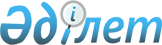 О внесении изменений и дополнений в постановление Правления Национального Банка Республики Казахстан от 1 сентября 2003 года N 324 "Об утверждении Типового плана счетов бухгалтерского учета для отдельных субъектов финансового рынка Республики Казахстан"
					
			Утративший силу
			
			
		
					Постановление Правления Национального Банка Республики Казахстан от 27 октября 2006 года N 109. Зарегистрировано в Министерстве юстиции Республики Казахстан 21 ноября 2006 года N 4461. Утратило силу постановлением Правления Национального Банка Республики Казахстан от 22 сентября 2008 года № 79



      


Сноска. Утратило силу 


 постановлением 


 Правления Национального Банка РК от 22.09.2008 № 79 (вводится в действие с 01.01.2009).



      В целях реализации Законов Республики Казахстан "
 О бухгалтерском 
 учете и финансовой отчетности" и "
 О секьюритизации 
" Правление Национального Банка Республики Казахстан 

ПОСТАНОВЛЯЕТ:





      1. В 
 постановление 
 Правления Национального Банка Республики Казахстан от 1 сентября 2003 года N 324 "Об утверждении Типового плана счетов бухгалтерского учета для отдельных субъектов финансового рынка Республики Казахстан" (зарегистрированное в Реестре государственной регистрации нормативных правовых актов за N 2509; с изменениями, утвержденными 
 постановлением 
 Правления Национального Банка Республики Казахстан от 27 января 2006 года N 3 "О внесении изменений и дополнений в постановление Правления Национального Банка Республики Казахстан от 1 сентября 2003 года N 324 "Об утверждении Типового плана счетов бухгалтерского учета для отдельных субъектов финансового рынка Республики Казахстан", зарегистрированное в Реестре государственной регистрации нормативных правовых актов за N 4109) внести следующие изменения и дополнения:



      в преамбуле слово и цифру "подпункта 1)" заменить словами и цифрами "подпунктов 1) и 2-1)";



      в 
 Типовом плане 
 счетов бухгалтерского учета для отдельных субъектов финансового рынка Республики Казахстан, утвержденном указанным постановлением:



      в правом верхнем углу слова "Об утверждении Типового плана счетов бухгалтерского учета для отдельных субъектов финансового рынка Республики Казахстан" исключить.



      в главе 1:



      в пункте 1:



      слова "Законом Республики Казахстан "О бухгалтерском учете и финансовой отчетности" заменить словами "Законами Республики Казахстан "О бухгалтерском учете и финансовой отчетности" и "О секьюритизации";



      после слов "страховыми брокерами" дополнить словами ", специальными финансовыми компаниями";



      пункт 3 дополнить подпунктом 6) следующего содержания:



      "6) 90-99 "Операции, связанные с деятельностью специальных финансовых компаний", на которых отражаются операции, совершаемые специальными финансовыми компаниями.";



      в главе 2:



      в классе счетов 3 после счета 334 11 дополнить следующим счетом:



      "334 90 Выделенные активы специальной финансовой компании";



      в классе счетов 4 после счета 441 62 дополнить следующим счетом:



      "441 90 Выделенные активы специальной финансовой компании на текущих счетах в банке-кастодиане в национальной валюте";



      в классе счетов 6:



      после счета 603 14 дополнить следующими счетами:



      "603 90 Облигации, выпущенные специальной финансовой компанией



      603 91 Дисконт по выпущенным в обращение облигациям специальной финансовой компании



      603 92 Премия по выпущенным в обращение облигациям специальной финансовой компании";



      после счета 687 62 дополнить следующим счетом:



      "687 90 Обязательства перед оригинатором";



      в классе счетов 7 после счета 724 28 дополнить следующим счетом:



      "724 90 Доходы, связанные с амортизацией премии по облигациям, выпущенным в обращение специальной финансовой компанией";



      в классе счетов 8:



      после счета 831 27 дополнить следующими счетами:



      "831 90 Расходы, связанные с выплатой вознаграждения по облигациям, выпущенным в обращение специальной финансовой компанией



      831 91 Расходы, связанные с амортизацией дисконта по облигациям, выпущенным в обращение специальной финансовой компанией";



      в главе 3:



      после описания счета 334 11 дополнить названием и описанием счета 334 90 следующего содержания:



      "334 90 Выделенные активы специальной финансовой компании" (активный).



      Назначение: учет прав требований, приобретаемых специальной финансовой компанией.



      По дебету счета проводится увеличение выделенных активов специальной финансовой компании.



      По кредиту счета проводится списание сумм выделенных активов специальной финансовой компании.";



      после описания счета 441 62 дополнить названием и описанием счета 441 90 следующего содержания:



      "441 90 Выделенные активы специальной финансовой компании на текущих счетах в банке-кастодиане в национальной валюте" (активный).



      Назначение: учет поступлений по правам требований, прав и финансовых активов, возникающих в результате инвестирования поступлений по выделенным активам.



      По дебету счета проводится увеличение выделенных активов специальной финансовой компании на текущих счетах в банке-кастодиане в национальной валюте.



      По кредиту счета проводится списание сумм выделенных активов специальной финансовой компании на текущих счетах в банке-кастодиане в национальной валюте при их инвестировании и погашении облигаций, выпущенных специальной финансовой компанией.";



      после описания счета 603 14 дополнить названиями и описаниями счетов 603 90, 603 91 и 603 92 следующего содержания:



      "603 90 "Облигации, выпущенные специальной финансовой компанией" (пассивный).



      Назначение: учет номинальной стоимости облигаций, по которым исполнение обязательств эмитента обеспечено выделенными активами.



      По кредиту счета проводится номинальная стоимость облигаций, выпущенных специальной финансовой компанией в обращение.



      По дебету счета проводится списание номинальной стоимости выпущенных в обращение облигаций при их погашении специальной финансовой компанией.



      603 91 "Дисконт по выпущенным в обращение облигациям специальной финансовой компании" (контрпассивный).



      Назначение: учет сумм превышения номинальной стоимости облигаций, выпущенных в обращение, над стоимостью их размещения (дисконт).



      По дебету счета проводится сумма превышения номинальной стоимости облигаций, выпущенных в обращение, над стоимостью их размещения (дисконт).



      По кредиту счета проводится сумма амортизации дисконта по облигациям, выпущенным в обращение, в корреспонденции с балансовым счетом N 831 91.



      603 92 "Премия по выпущенным в обращение облигациям специальной финансовой компании" (пассивный).



      Назначение: учет сумм превышения стоимости размещения облигаций, выпущенных в обращение, над их номинальной стоимостью (премия).



      По кредиту счета проводится сумма превышения стоимости размещения облигаций, выпущенных в обращение, над их номинальной стоимостью (премия).



      По дебету счета проводится сумма амортизации премии по облигациям, выпущенным в обращение, в корреспонденции с балансовым счетом N 724 90.";



      после описания счета 687 62 дополнить названием и описанием счета 687 90 следующего содержания:



      "687 90 "Обязательства перед оригинатором" (пассивный).



      Назначение: учет сумм обязательств специальной финансовой компании перед оригинатором.



      По кредиту счета проводится сумма кредиторской задолженности специальной финансовой компании перед оригинатором.



      По дебету счета проводится списание сумм кредиторской задолженности специальной финансовой компании перед оригинатором при перечислении денег, поступивших от размещения облигаций, оригинатору.";



      после описания счета 724 28 дополнить названием и описанием счета 724 90 следующего содержания:



      "724 90 "Доходы, связанные с амортизацией премии по облигациям, выпущенным в обращение специальной финансовой компанией".



      Назначение: учет сумм доходов, связанных с амортизацией премии по облигациям, выпущенным в обращение специальной финансовой компанией.



      По кредиту счета проводится сумма доходов, связанных с амортизацией премии по облигациям, выпущенным в обращение.



      По дебету счета проводится списание сумм доходов на балансовый счет N 571 "Итоговый доход (убыток)".";



      после описания счета 831 27 дополнить названиями и описаниями счетов 831 90 и 831 91 следующего содержания:



      "831 90 "Расходы, связанные с выплатой вознаграждения по облигациям, выпущенным в обращение специальной финансовой компанией".



      Назначение: учет сумм расходов, связанных с выплатой вознаграждения по облигациям, выпущенным в обращение специальной финансовой компанией.



      По дебету счета проводится сумма расходов, связанных с выплатой вознаграждения по облигациям, выпущенным в обращение специальной финансовой компанией.



      По кредиту счета проводится списание сумм понесенных расходов на балансовый счет № 571 "Итоговый доход (убыток)".



      831 91 "Расходы, связанные с амортизацией дисконта по облигациям, выпущенным в обращение специальной финансовой компанией".



      Назначение: учет сумм расходов, связанных с амортизацией дисконта по облигациям, выпущенным в обращение специальной финансовой компанией.



      По дебету счета проводится сумма расходов, связанных с амортизацией дисконта по облигациям, выпущенным в обращение специальной финансовой компанией.



      По кредиту счета проводится списание сумм понесенных расходов на балансовый счет N 571 "Итоговый доход (убыток)".".




      2. Настоящее постановление вводится в действие по истечении четырнадцати дней со дня государственной регистрации в Министерстве юстиции Республики Казахстан.




      3. Департаменту бухгалтерского учета (Шалгимбаева Н.Т.):



      1) совместно с Юридическим департаментом (Шарипов С.Б.) принять меры к государственной регистрации в Министерстве юстиции Республики Казахстан настоящего постановления;



      2) в десятидневный срок со дня государственной регистрации в Министерстве юстиции Республики Казахстан довести настоящее постановление до сведения заинтересованных подразделений центрального аппарата Национального Банка Республики Казахстан, специальных финансовых компаний, Агентства Республики Казахстан по регулированию и надзору финансового рынка и финансовых организаций, "Ассоциация финансистов Казахстана" и банков второго уровня.




      4. Контроль за исполнением настоящего постановления возложить на заместителя Председателя Национального Банка Республики Казахстан Айманбетову Г.З.


      Председатель




  Национального Банка


					© 2012. РГП на ПХВ «Институт законодательства и правовой информации Республики Казахстан» Министерства юстиции Республики Казахстан
				